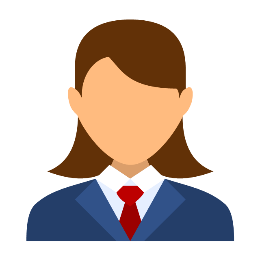 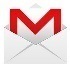 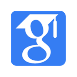 Master in Computer Engineering / AL-Nahrain UniversityLecturer in Software Engineering and Information Technology department ().  experiencedates from 2010 – till nowLecturer in Software and Information Technology engineering department (Currently, Department of Computer Engineering).education septamber - 2009Msc in computer engineering, al-nahrain university, Iraq            Thesis Title (Design of Channelized Voice over Digital Subscriber Line).septamber - 2006bsc in computer engineering, al-nahrain university, iraqskillsGetting Certificates in Cisco Courses  CCNA 1 .Good skills to work in many simulators and programming languages for computer.Publications:Design of channelized voice over digital subscriber line